Муниципальное бюджетное образовательное учреждение «Детский сад комбинированного вида №69»«Кораблик детства»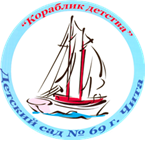 РЕЗУЛЬТАТЫ МОНИТОРИНГА ДЕТСКОГО РАЗВИТИЯ( УРОВНИ РАЗВИТИЯ ИНТЕГРИРОВАННЫХ КАЧЕСТВ)НА 201- 201 УЧЕБНЫЙ ГОД                                                                                                                                                                 Музыкальный руководитель:                                                                                                                                                                                                             Панова И. А.ЧитаОБРАЗОВАТЕЛЬНАЯ ОБЛАСТЬ «МУЗЫКА»дети 4-5 лет группы №ОБРАЗОВАТЕЛЬНАЯ ОБЛАСТЬ «МУЗЫКА»дети 5-6 лет группы № ОБРАЗОВАТЕЛЬНАЯ ОБЛАСТЬ «МУЗЫКА»дети 6-7 лет группы № № п/пФамилия, имя ребенкаУзнает песни по мелодии. Может петь протяжно, четко произносить слова; вместе с другими детьми, начинать и заканчивать пениеУзнает песни по мелодии. Может петь протяжно, четко произносить слова; вместе с другими детьми, начинать и заканчивать пениеУзнает песни по мелодии. Может петь протяжно, четко произносить слова; вместе с другими детьми, начинать и заканчивать пениеВыполняет движения, отвечающие характеру музыки, самостоятельно меняя их в соответствии с двухчастной формой музыкального произведенияВыполняет движения, отвечающие характеру музыки, самостоятельно меняя их в соответствии с двухчастной формой музыкального произведенияУмеет выполнять танцевальные движения: пружинку, подскоки, движение парами по кругу, кружение по одному и в парах. Может выполнять движения с предметамиУмеет выполнять танцевальные движения: пружинку, подскоки, движение парами по кругу, кружение по одному и в парах. Может выполнять движения с предметамиУмеет играть на металлофоне простейшие мелодии на одном звукеУмеет играть на металлофоне простейшие мелодии на одном звукеИтоговый показатель по каждому ребенку (среднее значение)Итоговый показатель по каждому ребенку (среднее значение)№ п/пФамилия, имя ребенкасентябрьсентябрьмайсентябрьмайсентябрьмайсентябрьмайсентябрьмай123456789101112131415161718192021222324252627282930313233343536Итоговый показатель по группе (среднее значение)Итоговый показатель по группе (среднее значение)Выводы на сентябрь (индивидуальная работа по критериям) более подробно.                           Указать ФИ ребенкаВыводы на сентябрь (индивидуальная работа по критериям) более подробно.                           Указать ФИ ребенкаВыводы на сентябрь (индивидуальная работа по критериям) более подробно.                           Указать ФИ ребенкаВыводы на конец года (индивидуальная работа по критериям в летний период) более подробно. Указать ФИ ребенкаВыводы на конец года (индивидуальная работа по критериям в летний период) более подробно. Указать ФИ ребенкаВыводы на конец года (индивидуальная работа по критериям в летний период) более подробно. Указать ФИ ребенка№ п/пФамилия, имя ребенкаРазличает жанры музыкальных произведений, может петь в сопровождении музыкальногоинструментаРазличает жанры музыкальных произведений, может петь в сопровождении музыкальногоинструментаРазличает жанры музыкальных произведений, может петь в сопровождении музыкальногоинструментаМожет ритмично двигаться под музыку, самостоятельно инсценируетпесни, хороводыМожет ритмично двигаться под музыку, самостоятельно инсценируетпесни, хороводыУмеет выполнять танцевальные движения (поочередное выбрасывание ног в прыжке, выставление ноги на пятку В lid. i\ ирисе,к-, шаг с продвижением вперед ив кружении)Умеет выполнять танцевальные движения (поочередное выбрасывание ног в прыжке, выставление ноги на пятку В lid. i\ ирисе,к-, шаг с продвижением вперед ив кружении)Умеет играть мелодиина металлофонеУмеет играть мелодиина металлофонеИтоговый показатель покаждому ребенку (среднее значение)Итоговый показатель покаждому ребенку (среднее значение)№ п/пФамилия, имя ребенкасентябрьсентябрьмайсентябрьмайсентябрьмайсентябрьмайсентябрьмай123456789101112131415161718192021222324252627282930313233343536Итоговый показатель по группе(среднее значение)Итоговый показатель по группе(среднее значение)Итоговый показатель по группе(среднее значение)Итоговый показатель по группе(среднее значение) Выводы на сентябрь (индивидуальная работа по критериям) более подробно.                           Указать ФИ ребенка Выводы на сентябрь (индивидуальная работа по критериям) более подробно.                           Указать ФИ ребенка Выводы на сентябрь (индивидуальная работа по критериям) более подробно.                           Указать ФИ ребенкаВыводы на конец года (индивидуальная работа по критериям в летний период) более подробно. Указать ФИ ребенкаВыводы на конец года (индивидуальная работа по критериям в летний период) более подробно. Указать ФИ ребенкаВыводы на конец года (индивидуальная работа по критериям в летний период) более подробно. Указать ФИ ребенка№ п/пФамилия, имя ребенкаРазличает жанры музыкальных произведений, может петь в сопровождении музыкального инструмента, индивидуально и коллективноРазличает жанры музыкальных произведений, может петь в сопровождении музыкального инструмента, индивидуально и коллективноРазличает жанры музыкальных произведений, может петь в сопровождении музыкального инструмента, индивидуально и коллективноМожет ритмично двигаться в соответствии с характером музыки, самостоятельно инсценирует песни, хороводыМожет ритмично двигаться в соответствии с характером музыки, самостоятельно инсценирует песни, хороводыУмеет выразительно и ритмично двигаться в соответствии с характером музыкиУмеет выразительно и ритмично двигаться в соответствии с характером музыкиИсполняет сольно и в ансамбле на детских музыкальных инструментах несложные песни и мелодииИсполняет сольно и в ансамбле на детских музыкальных инструментах несложные песни и мелодииИтоговый показатель по каждому ребенку (среднее значение)Итоговый показатель по каждому ребенку (среднее значение)№ п/пФамилия, имя ребенкасентябрьсентябрьмайсентябрьмайсентябрьмайсентябрьмайсентябрьмай1234567891011121314151617181920-21222324252627282930313233343536Итоговый показатель по группе (среднее значение)Итоговый показатель по группе (среднее значение)Выводы на сентябрь (индивидуальная работа по критериям) более подробно.                           Указать ФИ ребенкаВыводы на сентябрь (индивидуальная работа по критериям) более подробно.                           Указать ФИ ребенкаВыводы на сентябрь (индивидуальная работа по критериям) более подробно.                           Указать ФИ ребенкаВыводы на конец года (индивидуальная работа по критериям в летний период) более подробно. Указать ФИ ребенкаВыводы на конец года (индивидуальная работа по критериям в летний период) более подробно. Указать ФИ ребенкаВыводы на конец года (индивидуальная работа по критериям в летний период) более подробно. Указать ФИ ребенка